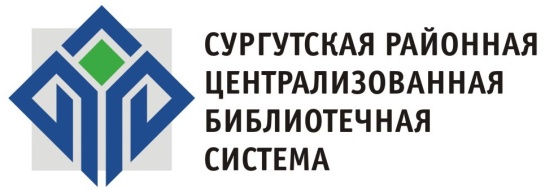 628405 г. Сургут, пр. Пролетарский д. 10/3   Тел. 25-26-89 E-mail: pr@raionka.ru    Наш сайт: www.raionka.ruПРЕСС-РЕЛИЗВ Сургутском районе стартовал конкурс литературного творчества «Сочини сказку»Если у тебя богатая фантазия, ты любишь творить, сочинять, и тебе от 6 и до 17 лет, то – это значит у тебя появился уникальный шанс заявить о себе. Сургутская районная централизованная библиотечная система приглашает тебя принять участие в творческом литературном конкурсе «Сочини сказку». Дай волю своему таланту, создай неповторимую волшебную историю и пришли ее нам. Твои работы мы будем ждать с 20 июня 2023 года. Темами конкурсных сказок являются: Год педагога и наставника в России; 100-летие Сургутского района; Год дружбы Десятилетия детства в России. В сюжетах сказок ты можешь рассказать: о своих учителях и наставниках, о тех, на кого хочется ровняться; о друзьях, дружбе и товариществе; о взаимовыручке, о том, как добрые дела имеют свойство возвращаться; о событиях настоящих и вымышленных в жизни Сургутского района о красоте его природы. Героем сказки может быть кто угодно и что угодно, ведь сказка — это вымышленная история, в которой может произойти всё, что угодно, что немыслимо в реальной жизни, и которая, как правило, заканчивается хорошо и благополучно!Конкурсные работы принимаются до 6 сентября 2023 года. на электронную почту bibliotekar@raionka.ru Подробнее с условиями можно ознакомится в Положении о конкурсе на сайте www.raionka.ruИнформация о результатах конкурса размещается на сайте МБУК «СРЦБС»  www.raionka.ru и в социальной сети ЦРБ им. Г. А. Пирожникова https://vk.com/crb_pirojnikova не позднее 15 сентября 2023 года. Работы победителей войдут в сборник сказок, который проиллюстрируют талантливые ребята из Сургутского района. Впоследствии сборник можно будет увидеть на полках библиотек Ханты-Мансийского автономного округа – Югры. Напоминаем, конкурс «Сочини сказку» проходит в рамках IX фестиваля «PROчтение», который проводится ежегодно с 2015 года. Основная цель фестиваля – это продвижение чтения.  «PROчтение» стал ярким социокультурным событием в общественной жизни округа, поддерживает развитие конкурсантами любви к книге и чтению, помогает в распространении его позитивных идей на всю Югру и другие регионы России, оказывает действенное содействие и эффективную поддержку талантам.Заур Худуев,главный библиотекарь Центральной районной библиотеки им. Г. А. ПирожниковаТел. 25-26-89Эл. почта: bibliotekar@raionka.ru